Аналитическая справка выполнения ВПР по физике  обучающимися 8 классапо программе 7 класса/Фархутдинов Э.Г., Колосова Л.Р.)Предмет: ФизикаДата: 29.09.2020Количество учащихся: 6Цель: - оценить качество общеобразовательной подготовки обучающихся 8  классов по программе 7 класса в соответствии с требованиями ФГОС; - осуществить диагностику достижения предметных и метапредметных результатов, в том числе овладение межпредметными понятиями и способность использования универсальных учебных действий (УУД) в учебной, познавательной и социальной практике.Описание проверочной работы: Вариант проверочной работы состоит из 11 заданий, которые различаются по содержанию и проверяемым требованиям. Задания 1, 3–6, 8 и 9 требуют краткого ответа. Задания 2, 7, 10, 11 предполагают развернутую запись решения и ответа.По уровню сложности работа включает 5 заданий базового уровня, 4 задания повышенного уровня и 2 задания высокого уровня.Кодификатор проверяемых элементов содержанияКодификатор проверяемых требований к уровню подготовкиАнализ: Работу выполняли 5 обучающихся, что составляет 83 % обучающихся, 1 ученик отсутствовал по болезни.Индивидуальные результаты:Достижение планируемых результатов:Задание №4 (умение читать графики, извлекать из них информацию и делать на ее основе выводы) выполнили 100% обучающихся.Задания, с которыми не справился ни один из обучающихся (0%): №6 - текстовая задача из реальной жизни, проверяющая умение применять в бытовых (жизненных) ситуациях знание физических явлений и объясняющих их количественных закономерностей.№8 - задача по теме «Основы гидростатики».№10 – умение совместно использовать различные физические законы, работу с графиками, построение физической модели, анализ исходных данных или результатов.№11 - понимание обучающимися базовых принципов обработки экспериментальных данных с учетом погрешностей измерения.Задания с наименьшей решаемостью (10%):№7 - умение сопоставлять экспериментальные данные и теоретические сведения, делать из них выводы, совместно использовать для этого различные физические законы.Задания с наибольшей решаемостью (80%) выполнили 4 ученика из 5:№1 - умение определять значение физической величины по показаниям приборов, а также цену деления прибора.№2 - сформированность у обучающихся базовых представлений о физической сущности явлений, наблюдаемых в природе и в повседневной жизни (в быту).Итоги работы:Выводы:В ходе анализа проведенной работы проведено соответствие текущих оценок обучающихся с результатами ВПР, которое показало, что:понизили свой результат – 80% обучающихся (4 обучающихся), подтвердили – 20% обучающихся (1 обучающийся).План работы по устранению ошибокАнализ количественных и качественных результатов по предмету, выявление проблемных полей обучающихся, класса.Внести изменения в рабочую программу учебного предмета.Корректировка содержания урочных занятий, отработка программного материала, вызвавшего наибольшие затруднения у обучающихся.Фронтальная и индивидуальная работа с обучающимися, направленная на формирование и развитие несформированных умений, видов деятельности по результатам выполнения ВПР.Своевременное информирование родителей о результатах ВПР, текущих образовательных достижениях обучающихся.Основной список тем, подлежащих контролю:Основы гидростатикиРешение комбинированных задач:на умение применять в бытовых (жизненных) ситуациях знания физических явлений и объясняющих их количественных закономерностей;на умение совместного использования различных физических законов, работы с графиками, построения физической модели, анализа исходных данных или результатов; понимание обучающимися базовых принципов обработки экспериментальных данных с учетом погрешностей измерения. ПредложенияПри формировании общеучебных учебных действий обучающихся необходимо развивать умения: смыслового чтения; определения основной и второстепенной информации; осознанного и произвольного построения речевого высказывания в письменной форме; проводить рефлексию; проводить контроль и оценку процесса и результатов деятельности.Продолжить формирование умения решать задачи, используя различные физические законы и формулы, связывающие физические величины: на основе анализа условия задачи выделять физические величины, законы и формулы, необходимые для ее решения, проводить расчеты.Продолжить формирование  умения сопоставлять экспериментальные данные и теоретические сведения; делать логические выводы из представленных экспериментальных данных, совместно использовать для этого различные физические законы.Продолжить работу по повышению уровня сформированности представлений о межпредметных связях физики с другими предметами.С мотивированными обучающимися проводить разбор методов решения заданий повышенного уровня сложности, проверяя усвоение этих методов на самостоятельных работах и дополнительных занятиях.  Коды разде- ла, темыКод проверяе- мого элементаПроверяемые элементы содержания1Физические явления и методы их изученияФизические явления и методы их изучения11.1Что изучает физика. Физические явления природы.11.2Физические величины, единицы физических величин.11.3Наблюдение и эксперимент. Проведение наблюдений на примере нагревания и кипения воды.11.4Прямые измерения физических величин. Физические приборы.11.5Точность измерений. Запись результата прямого измерения с учетомабсолютной погрешности. Измерение расстояний.11.6Среднее значение по результатам нескольких случайных измерений. Измерение малых величин методом рядов.11.7Выбор	способа	измерения	физической	величины	на	примереизмерения массы тела: весы рычажные, пружинные и электронные. Измерение объема жидкости, температуры, времени.11.8Связи между физическими величинами. Плотность вещества. ρ = m/VКосвенные измерения на примере измерения плотности жидкости и твердых тел.11.9Исследование зависимости одной физической величины от другой на примере зависимости пути равномерно движущегося тела от времени движения тела.x(t)  vx∙t.Представление данных исследования в таблице и на графике с учетом заданной абсолютной погрешности измерений.11.10Гипотеза. Превращение гипотезы в научную теорию на примере становления молекулярно-кинетической теории строения вещества.11.11Физические	законы,	границы	их	применимости.	Предсказание результатов опыта до его проведения на основе теоретическоймодели.11.12Физика и окружающий нас мир: мегамир, макромир, микромир.Физика и техника.11.13Практические работы:определение цены деления шкалы измерительного прибора; измерение	линейных размеров твердого тела правильной формы, размеров классной комнаты при помощи ультразвукового датчика расстояний, дальности полета тела, брошенного горизонтально, размеров малых тел; массы тел различными способами, объема жидкости и твердого тела; времени; температуры при помощи жидкостного термометра и датчика температуры; плотности вещества жидкости и твердого тела;исследование зависимости пути равномерно движущегося тела от времени движения тела1.14Технические	устройства:	весы,	термометр,	мерный	цилиндр, секундомер2МЕХАНИЧЕСКИЕ ЯВЛЕНИЯМЕХАНИЧЕСКИЕ ЯВЛЕНИЯ2.1Взаимодействие тел2.12.1.1Виды механического движения. Относительность механическогодвижения. Тело отсчета. Траектория. Путь2.12.1.2Равномерное	и	неравномерное	движение.	Средняя	скорость. Формула для вычисления средней скорости:v=S/t2.12.1.3Явление инерции. Сила как мера взаимодействия2.12.1.4Деформация твердых тел. Виды деформации. Сила упругости. Закон упругой деформации (закон Гука):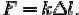 2.12.1.5Измерение силы. Сложение сил.2.12.1.6Сила тяжести. Формула для вычисления силы тяжести вблизи поверхности Земли: F = mgВес тела.2.12.1.7Виды трения. Трение покоя и трение скольжения. Формула для вычисления модуля силы трения скольжения:F тр = μ∙N2.12.1.8Практические работы:наблюдение	зависимости	силы	трения	скольжения	от	силы нормального давления, качества обработки поверхностей тел и независимости силы трения от площади соприкосновения тел; измерение силы трения скольжения;исследование зависимости силы упругости от удлинения пружины2.12.1.9Физические явления в природе: скорости движения в природе, сила трения в природе и технике2.12.1.10Технические устройства: динамометр, подшипники2.12.1.11История	науки:	закон	упругой	деформации	Р.	Гука,	опыты Г.Галилея по изучению явления инерции, Ш.Кулона по изучениютрения2.2Давление твердых тел, жидкостей и газов. Плавание телДавление твердых тел, жидкостей и газов. Плавание тел2.22.2.1Давление твердого тела:p = F/S2.22.2.2Давление жидкостей и газов. Закон Паскаля.2.22.2.3Давление в жидкости и газе. Гидростатическое давление внутри жидкости: p = ρgh. Парадокс Паскаля2.22.2.4Атмосферное давление. Измерение атмосферного давления2.22.2.5Закон Архимеда. Формула для определения выталкивающей силы, действующей на тело, погруженное в жидкость или газ:FA = ρgV2.22.2.6Условие плавания тела. Плавание судов и воздухоплавание2.22.2.7Практические работы:Измерение давления воздуха в баллоне шприца.Исследования	зависимости	выталкивающей	силы	от объёма погруженной части от плотности жидкости, её независимости от плотности тела, от глубины, на которую погружено тело, условийплавания тел2.2.8Физические явления в природе: влияние атмосферного давления на живой организм, водяные ключи и устройство артезианских скважин, плавание рыб2.2.9Технические	устройства:	сообщающиеся	сосуды,	устройствоводопровода,	гидравлический	пресс,	манометр,	барометр, высотомер, поршневой насос, ареометр2.2.10История науки: закон Паскаля передачи давления в жидкостях и газах, исследования условия равновесия рычага и закона плавания тел, проведенные Архимедом, опыты Ш.Кулона по изучениютрения, Е.Торричелли, Б.Паскаля, О.фон Герике по изучению атмосферного давления; опыты Монгольфье по воздухоплаванию2.3Работа, мощность, энергия2.32.3.1Механическая работа:2.32.3.2Механическая мощность: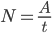 2.32.3.3Простые механизмы. Правило равновесия рычага.2.32.3.4Применение правила равновесия рычага к блоку.2.32.3.5«Золотое правило» механики. Коэффициент полезного действия механизмов.2.32.3.6Потенциальная энергии тела, поднятого над Землей: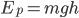 2.32.3.7Кинетическая энергия: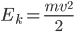 2.32.3.8Полная механическая энергия: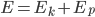 Законы изменения и сохранения механической энергии2.32.3.9Практические работы: измерение работы силы трения на заданном пути, коэффициента полезного действия системы блоков; исследование условий равновесия рычага и блоков2.32.3.10Физические	явления	в	природе:	энергия	рек	и	ветра	и	еёиспользование в технике; мощности живых «двигателей»2.32.3.11Технические устройства: рычаг, подвижный и неподвижный блок,простые механизмы в быту, спортивные тренажерыМета- пред- мет- ный резуль- татКод проверяе- мого требованияПроверяемые предметные результаты обучения1Умение определять понятия, создавать обобщения, устанавливать аналогии, классифицировать, самостоятельно выбирать основания и критерии для классификации, устанавливать причинно-следственные связи, строить логическое рассуждение, умозаключение (индуктивное, дедуктивное и по аналогии) и делать выводыУмение определять понятия, создавать обобщения, устанавливать аналогии, классифицировать, самостоятельно выбирать основания и критерии для классификации, устанавливать причинно-следственные связи, строить логическое рассуждение, умозаключение (индуктивное, дедуктивное и по аналогии) и делать выводы1.1Различать изученные физические явления (равномерное и неравномерное движение, инерция, взаимодействие тел, равновесие твердых тел, имеющих закрепленную ось вращения, передача давления твердыми телами, жидкостями и газами, атмосферное давление, плавание тел) по описанию их характерных свойств и на основе опытов, демонстрирующих данное физическое явление.1.2Распознавать проявление изученных физических явлений (см. п.1) в окружающем мире, выделяя их существенные  свойства/признаки.1.3Описывать изученные свойства тел и физические явления, используя физические величины: путь, скорость, масса и объем тела, плотность вещества, сила, давление, кинетическая энергия, потенциальная энергия, механическая работа, механическая мощность, КПД простого механизма, давление; при описании правильно трактовать физический смысл используемых величин, их обозначения и единицы измерения, находить формулы, связывающие данную физическую величину с другими величинами.1.4Характеризовать свойства тел, физические явления и процессы, используя физические законы: закон Гука, закон Архимеда, закон сохранения энергии; при этом давать словесную формулировкузакона и записывать его математическое выражение.1.5Объяснять физические процессы и свойства тел: выявлять причинно-следственные связи, строить объяснение из 1-2 логических шагов с опорой на 1-2 изученных свойства физических явлений, физических закона или закономерности.1.6Распознавать проблемы, которые можно решить при помощи физических методов; в описании исследования выделять проверяемое предположение, находить ошибки в ходе опыта, делать выводы по его результатам.1.7Проводить опыты по наблюдению физических явлений или физических свойств тел: формулировать проверяемые предположения, собирать установку из предложенного оборудования и формулировать выводы.1.8Проводить прямые измерения физических величин (расстояние, время, масса тела, объём, сила, температура): записывать показания приборов с учетом заданной абсолютной погрешности измерений.1.9Проводить исследование зависимостей физических величин с использованием прямых измерений: планировать исследование, собирать установку, следуя предложенному плану, фиксировать результаты полученной зависимости физических величин в видепредложенных таблиц и графиков, делать выводы по результатам исследования.1.10Проводить	косвенные	измерения	физических	величин, следуя предложенной инструкции: при выполнении измерений собирать экспериментальную установку и вычислять значение величины.1.11Приводить примеры практического использования физических знаний в повседневной жизни для обеспечения безопасности при обращении с приборами и техническими устройствами, сохранения здоровья и соблюдения норм экологического поведения в окружающей среде.1.12Приводить примеры вклада российских (Д.И. Менделеев, М.В. Ломоносов, Н.П. Петров и др.) и зарубежных (Г. Галилей, Р. Гук, Е. Торричелли, Б. Паскаль, Архимед и др.) ученых-физиков в развитие науки, объяснение процессов окружающего мира, в развитие техники и технологий.2Умение создавать, применять и преобразовывать знаки и символы, модели исхемы для решения учебных и познавательных задачУмение создавать, применять и преобразовывать знаки и символы, модели исхемы для решения учебных и познавательных задач22.1Решать расчетные задачи в 1-2 действия по одной из тем курса физики, используя законы и формулы, связывающие физические величины: на основе анализа условия задачи записывать краткоеусловие, подставлять физические величины в формулы и проводить расчеты.22.2Обосновывать выбор изученных физических моделей (материальная точка).22.3Указывать принципы действия приборов и технических устройств.22.4Распознавать простые технические устройств и измерительныеприборы по схемам и схематичным рисункам.3Смысловое чтениеСмысловое чтение33.1Использовать при выполнении учебных заданий научно- популярную литературу физического содержания, справочные материалы, ресурсы сети Интернет: владеть приемами конспектирования текста, преобразования информации из одной знаковой системы в другую.33.2Создавать собственные письменные и устные краткие сообщения на основе 2-3 источников информации, грамотно использовать  изученный понятийный аппарат курса физики, сопровождать выступление презентацией.4Умение организовывать учебное сотрудничество и совместную деятельность сучителем и сверстниками; работать индивидуально и в группеУмение организовывать учебное сотрудничество и совместную деятельность сучителем и сверстниками; работать индивидуально и в группе4.1При работе в группе сверстников распределять обязанности в соответствии с поставленными задачами, следить за выполнениемплана действий, адекватно оценивать собственный вклад в деятельность группы.5Умение осознанно использовать речевые средства в соответствии с задачей коммуникации для выражения своих чувств, мыслей и потребностейУмение осознанно использовать речевые средства в соответствии с задачей коммуникации для выражения своих чувств, мыслей и потребностей5.1При работе в группе сверстников выстраивать коммуникативноевзаимодействие, учитывая мнение окружающих.6Формирование и развитие компетентности в области использованияинформационно-коммуникационных технологийФормирование и развитие компетентности в области использованияинформационно-коммуникационных технологий6.1Осуществлять отбор источников информации в сети Интернет в соответствии с заданным поисковым запросом, на основе имеющихся знаний выделять информацию, которая является противоречивой или может быть недостоверной.7Определять способы действий в рамках предложенных условий и требований, корректировать свои действия в соответствии с изменяющейся ситуациейОпределять способы действий в рамках предложенных условий и требований, корректировать свои действия в соответствии с изменяющейся ситуацией7.1Соблюдать правила безопасного труда при работе с учебным илабораторным оборудованием.Группы участников1234567891011Первичный балл8000712110NN0NNN580005000100001NN28000412010NNN00N480002120100N00N0480001120110102008Блоки ПООП обучающийся научится / получит возможность научиться или проверяемые требования (умения) в соответствии с ФГОС (ФК ГОС)Муниципальное бюджетное общеобразовательное учреждение Центр образования "Наследие" (с.Акбаш)"1. Проводить прямые измерения физических величин: время, расстояние, масса тела, объем, сила, температура, атмосферное давление, и использовать простейшие методы оценки погрешностей измерений802. Распознавать механические явления и объяснять на основе имеющихся знаний основные свойства или условия протекания этих явлений: равномерное и неравномерное движение, инерция, взаимодействие тел, передача давления твердыми телами, жидкостями и газами, атмосферное давление, плавание тел;
анализировать ситуации практико-ориентированного характера, узнавать в них проявление изученных физических явлений или закономерностей и применять имеющиеся знания для их объяснения803. Решать задачи, используя физические законы (закон Гука, закон Архимеда) и формулы, связывающие физические величины (путь, скорость, масса тела, плотность вещества, сила, давление, кинетическая энергия, потенциальная энергия, сила трения скольжения, коэффициент трения): на основе анализа условия задачи выделять физические величины, законы и формулы, необходимые для ее решения, проводить расчеты204. Решать задачи, используя формулы, связывающие физические величины (путь, скорость тела): на основе анализа условия задачи записывать краткое условие, выделять физические величины, законы и формулы, необходимые для ее решения, проводить расчеты1005. Интерпретировать результаты наблюдений и опытов206. Анализировать ситуации практико-ориентированного характера, узнавать в них проявление изученных физических явлений или закономерностей и применять имеющиеся знания для их объяснения07. Использовать при выполнении учебных задач справочные материалы;
делать выводы по результатам исследования108. Решать задачи, используя физические законы (закон Паскаля, закон Архимеда) и формулы, связывающие физические величины (масса тела, плотность вещества, сила, давление): на основе анализа условия задачи выделять физические величины, законы и формулы, необходимые для ее решения, проводить расчеты09. Решать задачи, используя формулы, связывающие физические величины (путь, скорость, масса тела, плотность вещества, сила, давление): на основе анализа условия задачи, выделять физические величины и формулы, необходимые для ее решения, проводить расчеты3010. Решать задачи, используя физические законы (закон сохранения энергии, закон Гука, закон Паскаля, закон Архимеда) и формулы, связывающие физические величины (путь, скорость, масса тела, плотность вещества, сила, давление, кинетическая энергия, потенциальная энергия, механическая работа, механическая мощность, КПД простого механизма, сила трения скольжения, коэффициент трения): на основе анализа условия задачи записывать краткое условие, выделять физические величины, законы и формулы, необходимые для ее решения, проводить расчеты и оценивать реальность полученного значения физической величины011. Анализировать отдельные этапы проведения исследований и интерпретировать результаты наблюдений и опытов; решать задачи, используя физические законы (закон сохранения энергии, закон Гука, закон Паскаля, закон Архимеда) и формулы, связывающие физические величины (путь, скорость, масса тела, плотность вещества, сила, давление, кинетическая энергия, потенциальная энергия, механическая работа, механическая мощность, КПД простого механизма, сила трения скольжения, коэффициент трения): на основе анализа условия задачи записывать краткое условие, выделять физические величины, законы и формулы, необходимые для ее решения, проводить расчеты и оценивать реальность полученного значения физической величины0ВыполнилиВыполнилиВыполнилиВыполнили% успеваемости% качества знанийСредняя оценка«5»«4»«3»«2»% успеваемости% качества знанийСредняя оценка%20206040202,6Распределение по числу11340202,6Группы участниковОтметкаОтметка по журналу80007348000523800042380002238000144